SELLER’S PROPERTY DISCLOSURE STATEMENT SAMPLESeller’s Name: Jennifer and James Ford							Property Address: 123 Seller’s Lane, Wilmington, DE 28401					Notice to Seller: This Property Disclosure Statement (“Disclosure”) allows a Seller of residential property to disclose to a potential Buyer all known facts that materially and adversely affect the value of the subject property that is not readily observable. This Disclosure statement is designed to assist the Seller with informing a potential Buyer in evaluating the property for purchase. The listing real estate agent, the selling real estate agent and their respective agents will also rely upon this information when marketing and presenting the property to prospective Buyers. Completion of this Disclosure should be done in accordance with State law.OWNERSHIP.Property Type: Single family			 (ex: “single family”, “condo”, etc.)Year Built: 1998		Ownership Length: Nine (9) years, two (2) months		 (ex: “5 years”)Accurate Survey of the Property?  No |  Yes |  N/ADates Lived on the Property: 03/22/2014	     (mm/dd/yyyy) to 05/19/2023     (mm/dd/yyyy)Other Comments: __________________________________________________________WATER SUPPLY.Type:  Public |  Well |  Other: _____________________________Any Issues with the Water?  No |  Yes, the issues are: ___________________________________________________________________________________________________.Any Water Treatment Systems?  No |  Yes |  Unknown |  N/A |  LeasedAny Fire Sprinkler Systems?  No |  Yes |  Unknown |  N/A |  LeasedFire Sprinklers in Operating Condition?  No |  Yes |  Unknown |  N/AOther Comments: __________________________________________________________SEWAGE DISPOSAL.Type:  Public |  Septic, and approved for    4    (#) of Bedrooms.Septic Systems Functioning Properly?  No |  Yes |  Unknown |  N/ALast Time the Septic System was Pumped? 07/14/2018	 (mm/dd/yyyy)Other Comments: Blockage fixed on the date above.						HEATING.Type:  Oil |  Natural Gas |  Electric |  Propane |  Other: ____________________Is Heat Supplied to All Finished Rooms?  No |  Yes |  Unknown |  N/AAre the Systems in Operating Condition?  No |  Yes |  Unknown |  N/AOther Comments: Intermittent pilot light issues, last occurred three (3) months ago.		AIR CONDITIONING.Type:  Oil |  Natural Gas |  Electric |  Propane |  Other: ____________________Is AC Supplied to All Finished Rooms?  No |  Yes |  Unknown |  N/AIs the AC System in Operating Condition?  No |  Yes |  Unknown |  N/AOther Comments: 	No built-in air conditioning unit(s).						HOT WATER.Type:  Oil |  Natural Gas |  Electric |  Other: ______________________Age: Seven (7) years	 (ex: “5 years”)Other Comments: __________________________________________________________FOUNDATION.Any Settlement or other Problems?  No |  Yes |  Unknown |  N/AOther Comments: __________________________________________________________BASEMENT / CRAWLSPACE / CELLAR.Any Leaks or Excessive Moisture?  No |  Yes |  Unknown |  N/AOther Comments: Crawlspace re-sealed on 08/02/2019	.					ROOF.Any Leaks or Evidence of Moisture?  No |  Yes |  Unknown |  N/AAny Existing Fire-Retardant Treated Plywood?  No |  Yes |  Unknown |  N/AOther Comments: _______________________________________________________PLUMBING SYSTEM.Is the Plumbing System in Operating Condition?  No |  Yes |  Unknown |  N/AAre there any Known Issues with the Plumbing System?  No |  Yes, Explain: _________________________________________________________________________________.Other Comments: __________________________________________________________ELECTRIC SYSTEMS.Any Known Issues with the Electrical System?  No |  Yes |  Unknown |  N/AOther Comments: Lights flicker in both the kitchen and downstairs bathroom.			INSULATION.In Exterior Walls?  No |  Yes |  Unknown |  N/AIn Ceiling/Attic?  No |  Yes |  Unknown |  N/AUnder the Floor?  No |  Yes |  Unknown |  N/AIn any Other Areas?  No |  Yes |  Unknown |  N/AOther Comments: __________________________________________________________EXTERIOR DRAINAGE.Water Stand on the Property after a Heavy Rain?  No |  Yes |  Unknown |  N/AAre Gutters and Downspouts in Operating Condition?  No |  Yes |  Unknown |  N/AOther Comments: __________________________________________________________WOOD-DESTROYING INSECTS.Any Known Infestations and/or Prior Damage?  No |  Yes |  Unknown |  N/AOther Comments: __________________________________________________________CARBON MONOXIDE ALARM.Is a Carbon Monoxide Alarm on the Property?  No |  Yes |  Unknown |  N/AOther Comments: __________________________________________________________HAZARDOUS OR REGULATED MATERIALS.Are there any Hazardous or Regulated Materials located on the Property, including, but not limited to, mold, asbestos, radon gas, lead-based paint, licensed landfills, methamphetamine labs, underground storage tanks, any mining operations or other past contamination on the Property?  No |  Yes |  Unknown |  N/AOther Comments: __________________________________________________________FIRE.Any Fireplaces, Woodstoves, or Chimneys?  No |  Yes |  Unknown |  N/AHow Many (#)?    One (1)   Are they in Working Condition?  No |  Yes |  Unknown |  N/AOther Comments: __________________________________________________________ZONING VIOLATIONS.Are there any Zoning Violation, nonconforming uses, violation of building restrictions or set-back requirements or any recorded or unrecorded easement, except for utilities, on or affecting the Property?  No |  Yes |  Unknown |  N/AOther Comments: __________________________________________________________IMPROVEMENTS.Have you or a Contractor made Improvements on the Property?  No |  Yes | Unknown |  N/AOther Comments: Kitchen renovation (with permit) on 04/25/2017.				FLOOD ZONE.Is the Property located in a Flood Zone?  No |  Yes |  Unknown |  N/AOther Comments: __________________________________________________________RESTRICTIONS.Are there any Restrictions on the Property?  No |  Yes |  Unknown |  N/AOther Comments: __________________________________________________________MINERAL RIGHTS.Are there any Mineral Rights on the Property?  No |  Yes |  Unknown |  N/ADo you Own the Mineral Rights?  No |  Yes |  Unknown |  N/AOther Comments: __________________________________________________________MURDER / SUICIDE.To your knowledge, has there ever been a murder or suicide within the boundaries of the Property?  No |  Yes |  Unknown |  N/AOther Comments: __________________________________________________________ILLEGAL DRUG OR CRIMINAL ACTIVITY.To your knowledge, has there ever been illegal drug or criminal activity within the boundaries of the subject property?  No |  Yes |  Unknown |  N/AOther Comments: __________________________________________________________MATERIAL DEFECTS.Are there any Material Defects, including latent defects, affecting the physical condition of the Property?  No |  Yes |  Unknown |  N/AOther Comments: __________________________________________________________STRUCTURAL SYSTEMS.Are there any defects with other Structural Systems on the Property? (including but not limited to, exterior walls, floors, driveways, etc.)  No |  Yes |  Unknown |  N/AOther Comments: __________________________________________________________ADDITIONAL DISCLOSURES.______________________________________________________________________________________________________________________________________________________________________________________________________________________________________________________________________________________________________________________________________________________________________________________________________________________________________________________.SIGNATURES.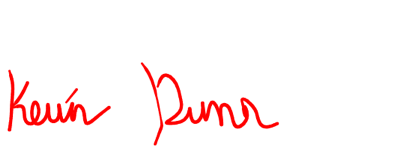 Buyer’s Signature: __________________________________ Date: 05/14/2023		Printed Name: Kevin Dunn					Buyer’s Signature: __________________________________ Date: ________________Printed Name: 						- - - - - - - - - - - - - - - - - - - - - - - - - - - - - - - - - - - - - - - - - - - - - - - - - - - - - - - - - - - - - - - - - - -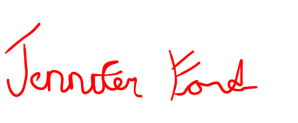 Seller’s Signature: __________________________________ Date: 05/14/2023		Printed Name: __________________________________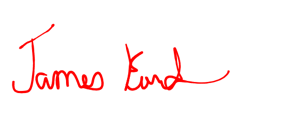 Seller’s Signature: __________________________________ Date: 05/14/2023		Printed Name: __________________________________- - - - - - - - - - - - - - - - - - - - - - - - - - - - - - - - - - - - - - - - - - - - - - - - - - - - - - - - - - - - - - - - - - -Agent’s Signature: __________________________________ Date: ________________Printed Name: __________________________________Agent’s Signature: __________________________________ Date: ________________Printed Name: __________________________________Notice to Buyer: The information provided is the representation is of the Seller's best knowledge as of the date noted. Disclosure by the Seller is not a substitute for an inspection, and you may wish to obtain such an independent home inspection company. The information contained in this statement is not a warranty by the Seller as to the condition of the Property, of which the Seller is required to disclose any known latent (hidden, concealed, or unseen) defects to any potential Buyer.Buyer(s)’ Initials: ___KD___ / ________